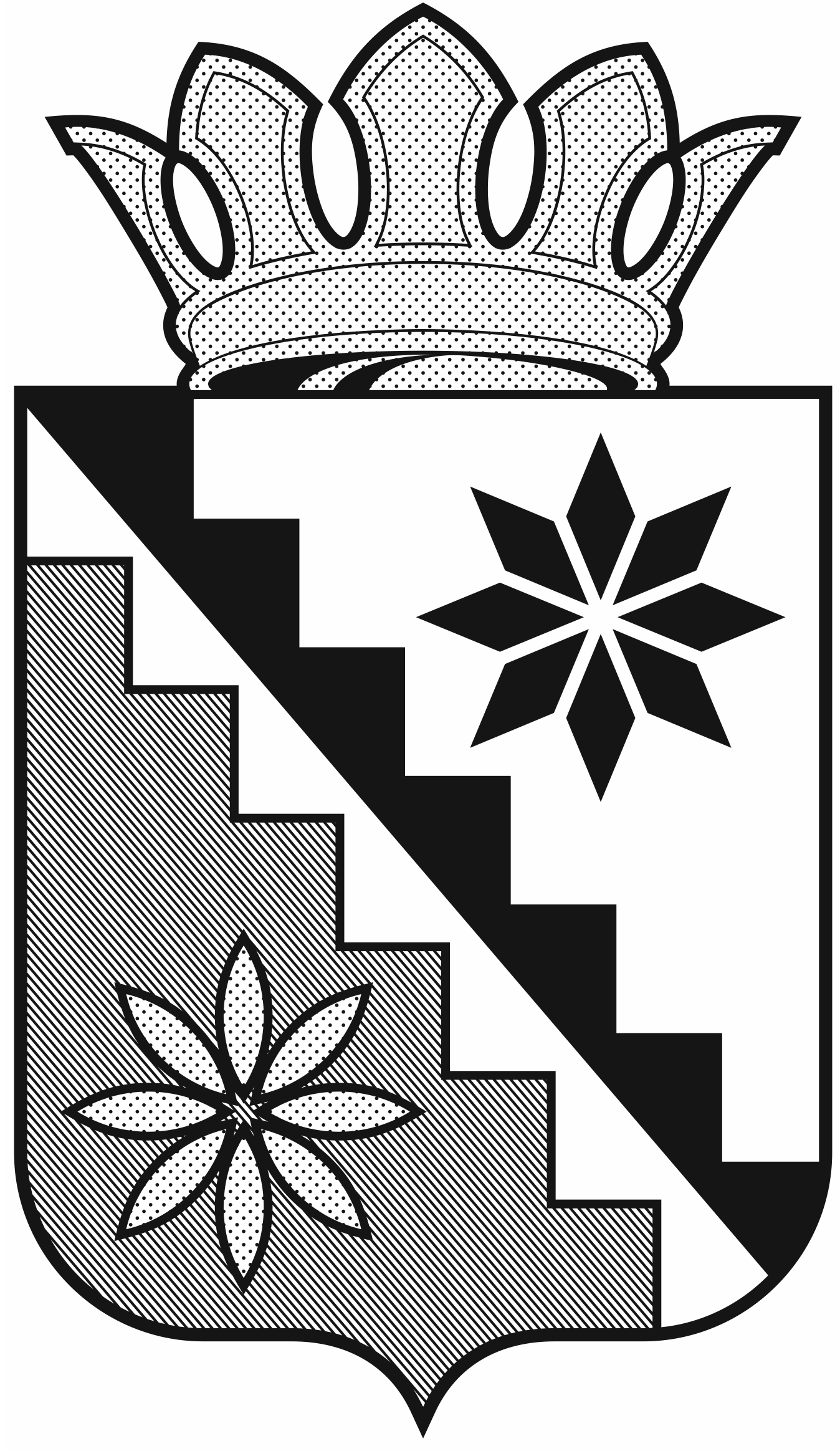 Российская ФедерацияКемеровская область – КузбассБеловский муниципальный округадминистрация Беловского муниципального округаПОСТАНОВЛЕНИЕот 09 августа 2022 г.								             № 669г. БеловоОб утверждении перечня товарных рынков по развитию конкуренции в Беловском муниципальном округеВ соответствии с распоряжением Правительства Российской Федерации от 17.04.2019 № 768-р «Об утверждении стандарта развития конкуренции в субъектах Российской Федерации», распоряжением Губернатора Кемеровской области-Кузбасса от 12.07.2019  № 73-рг «О перечне товарных рынков по развитию конкуренции в Кемеровской области-Кузбассе»:1. Утвердить перечень товарных рынков по  развитию конкуренции в Беловском муниципальном округе согласно приложению к настоящему постановлению.2. Отменить: 1) постановление администрации Беловского муниципального района от 02.09.2019 № 319 «Об утверждении перечня товарных рынков по развитию конкуренции в Беловском муниципальном районе»;2) постановление администрации Беловского муниципального района от 17.12.2020 № 542 «О внесении изменений в постановление администрации Беловского муниципального района от 02.09.2019 № 319 «Об утверждении перечня товарных рынков по развитию конкуренции в Беловском муниципальном районе».3. Разместить настоящее постановление на официальном сайте администрации Беловского муниципального округа в информационно-телекоммуникационной сети «Интернет».4. Контроль за исполнением настоящего постановления возложить на заместителя главы округа по экономике А.С. Рубцову.5. Постановление вступает в силу со дня подписания.Глава Беловского муниципального округа                                                В.А.АстафьевПриложениек постановлению администрацииБеловского муниципального округаот  09 августа  2022 г. №  669Перечень товарных рынков по развитию конкуренции в Беловском муниципальном округе№п/пНаименование товарных рынков/наименование ключевого показателяЕдиница измерения2020 год (факт)2021 год (факт)2022 год (план)2023 год (план)2024 год (план)2025 год (план)1234567891.Агропромышленный комплекс1.1Рынок вылова водных биоресурсовДоля организаций частной формы собственности на рынке вылова водных биоресурсовпроцентов1001001001001001001.2Рынок товарной аквакультурыДоля организаций частной формы собственности на рынке товарной аквакультурыпроцентов1001001001001001002.Информационные технологии2.1Рынок услуг связи, в том числе услуг по предоставлению широкополосного доступа к информационно-телекоммуникационной сети «Интернет»Увеличение количества объектов муниципальной собственности, фактически используемых операторами связи для размещения и строительства сетей и сооружений связипроцентов16,730,933,335,738,040,4Доля организаций частной формы собственности в сфере оказания услуг по предоставлению предоставлению широкополосного доступа к информационно-телекоммуникационной сети «Интернет»процентов1001001001001001002.2Рынок ITДоля приоритетных муниципальных услуг и сервисов, оказываемых органами местного самоуправления и подведомственными им учреждениями, соответствующих целевой модели цифровой трансформации (без необходимости личного посещения органов местного самоуправления и иных организаций, с применением реестровой модели, онлайн проактивно) процентов515202530403.Сфера обращения твердых коммунальных отходов3.1Рынок услуг по сбору и транспортированию твердых коммунальных отходовДоля организаций частной формы собственности в сфере услуг по сбору и транспортированию твердых коммунальных отходовпроцентов1001001001001001004. Сфера финансовых рынковРынок повышения финансовой грамотностиКоличество мероприятий по финансовой грамотности для целевых групп населения (дошкольники, школьники, трудовые коллективы, старшее поколение)единиц637282848688Количество сюжетов и публикаций, направленных на повышение финансовой грамотности (в печатных и электронных средствах массовой информации, на интернет-сайтах, на информационных досках и пр.)единиц1922606366695.Сфера транспорта5.1Рынок оказания услуг по ремонту автотранспортных средствДоля организаций частной формы собственности в сфере оказания услуг по ремонту автотранспортных средствпроцентов1001001001001001006.Сфера образования6.1Рынок услуг детского отдыха и оздоровленияДоля организаций отдыха и оздоровления детей частной формы собственностипроцентов00505050507.Ритуальные услуги7.1Рынок ритуальных услугДоля организаций частной формы собственности в сфере ритуальных услугпроцентов1001001001001001008.Энергетика8.1Рынок теплоснабжения (производство энергии)100100100100100100Доля организаций частной формы собственности в сфере теплоснабжения (производство тепловой энергии)процентов1001001001001001009.Строительство9.1Рынок строительства объектов капитального строительства, за исключением жилищного и дорожного строительстваДоля организаций частной формы собственности в сфере строительства объектов капитального строительства, за исключением жилищного и дорожного строительствапроцентов1001001001001001009.2Рынок архитектурно-строительного проектированияДоля организаций частной формы собственности в сфере архитектурно-строительного проектированияпроцентов1001001001001001009.3Рынок выполнения работ по благоустройству городской средыДоля организаций частной формы собственности в сфере выполнения работ по благоустройству городской средыпроцентов1001001001001001009.4Рынок выполнения работ по содержанию и текущему ремонту общего имущества собственников помещений в многоквартирном домеДоля организаций частной формы собственности в сфере выполнения работ по содержанию и текущему ремонту общего имущества собственников помещений в многоквартирном домепроцентов1001001001001001009.5Рынок дорожной деятельности (за исключением проектирования)Доля организаций частной формы собственности в сфере дорожной деятельности (за исключением проектирования)процентов10010010010010010010.Торговля10.1Рынок туристических услугЧисленность размещенных лиц в коллективных средствах размещениятыс. человек0,5330,5330,5380,5380,5380,538Число коллективных средств размещенияединиц667777Доля организаций частной формы собственности в сфере туристических услугпроцентов71,471,485,785,785,785,711.Лесной комплекс11.1Рынок обработки древесины и производства изделий из дереваДоля организаций частной формы собственности в сфере обработки древесины и производства изделий из деревапроцентов10010010010010010012.Социальная сфера12.1Рынок социальных услугДоля негосударственных организаций социального обслуживания, предоставляющих социальные услугипроцентов88,975,075,075,075,075,0